Кемеровский городской Совет
народных депутатов
седьмой созыв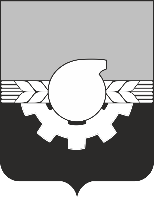 десятое заседаниеРЕШЕНИЕот 29.04.2022                                                                                                      № 86«О внесении изменений в решение Кемеровского городского Совета народных депутатов от 27.11.2015 №438 «Об установлении и введении в действие на территории города Кемерово налога на имущество физических лиц»Руководствуясь главой 32 «Налог на имущество физических лиц» Налогового кодекса Российской Федерации, Кемеровский городской Совет народных депутатовРЕШИЛ:Внести в решение Кемеровского городского Совета народных депутатов от 27.11.2015 №438 «Об установлении и введении в действие на территории города Кемерово налога на имущество физических лиц» (далее -решение) следующие изменения:1.1. Дополнить решение пунктами следующего содержания:«3.7.1. Установить льготу на 2021 год в виде 50 процентов освобождения от уплаты налога для налогоплательщиков, основным видом деятельности которых в соответствии со сведениями, содержащимися в едином государственном реестре индивидуальных предпринимателей по состоянию на 1 ноября 2021 года, является один из видов экономической деятельности 
в соответствии с приложением к настоящему решению.Налоговая льгота предоставляется в отношении объектов налогообложения, включенных в перечень, определяемый в соответствии 
с пунктом 7 статьи 378.2 Налогового кодекса Российской Федерации.3.7.2. В отношении объектов недвижимого имущества, включенных 
в перечень, определяемый в соответствии с пунктом 7 статьи 
378.2 Налогового кодекса Российской Федерации, с арендаторами которых арендодатель, владеющий таким объектом недвижимости на праве собственности, заключил дополнительные соглашения к договору аренды, предусматривающие снижение арендной платы в 2021 году, сумма налога 
в 2021 году уменьшается на сумму совокупного снижения арендных платежей при одновременном соблюдении следующих условий:1) договор аренды заключен до 1 ноября 2021 года на срок не менее года и был зарегистрирован в установленном порядке;2) дополнительное соглашение к договору аренды заключено 
до 31 декабря 2021 года;3) в отношении указанных зданий и помещений осуществлена государственная регистрация права собственности;4) основным видом экономической деятельности арендатора 
в соответствии со сведениями, содержащимися в едином государственном реестре юридических лиц, едином государственном реестре индивидуальных предпринимателей по состоянию на 1 ноября 2021 года, является один из видов экономической деятельности, указанных в приложении к настоящему решению, а также виды экономической деятельности, относящиеся к разделу G «Торговля оптовая и розничная; ремонт автотранспортных средств 
и мотоциклов» Общероссийского классификатора видов экономической деятельности ОК 029-2014.Сумма налога, определенная с учетом положений настоящего пункта, 
не может быть меньше 50 процентов суммы налога, определенной без учета положений настоящего пункта.Для подтверждения права на налоговую льготу в соответствии 
с настоящим пунктом налогоплательщик предоставляет в налоговый орган 
по месту налогового учета договоры аренды за соответствующие периоды.».Дополнить решение приложением в соответствии с приложением к настоящему решению.2. Опубликовать настоящее решение на сайте «Электронный бюллетень органов местного самоуправления города Кемерово» (электронный адрес в информационно-телекоммуникационной сети Интернет – pravo-kemerovo.ru).3. Настоящее решение вступает в силу после его официального опубликования и распространяет свое действие на правоотношения, возникшие с 01.01.2021 по 31.12.2021.4. Контроль за исполнением данного решения возложить на комитет Кемеровского городского Совета народных депутатов по бюджету 
и развитию экономики города (К.В. Сибиль).ПредседательКемеровского городского Совета               народных депутатов                                                                          Ю.А. АндреевГлава города                                                            	                  И.В. СередюкПРИЛОЖЕНИЕк решению Кемеровского городского Совета народных депутатовот «29» апреля 2022 г.№ п/пВид экономической деятельностиКод по Общероссийскому классификатору видов экономической деятельности ОК 029-20141Деятельность по предоставлению продуктов питания и напитков562Деятельность в области демонстрации кинофильмов59.143Прокат и аренда товаров для отдыха 
и спортивных товаров77.214Деятельность туристических агентств и прочих организаций, предоставляющих услуги в сфере туризма795Деятельность по организации конференций 
и выставок82.36Образование дополнительное детей и взрослых85.417Деятельность массажных салонов86.90.38Деятельность санаторно-курортных организаций86.90.49Предоставление услуг по дневному уходу 
за детьми88.9110Деятельность творческая, деятельность 
в области искусства и организации развлечений9011Деятельность музеев91.0212Деятельность в области спорта, отдыха и развлечений9313Предоставление услуг парикмахерскими и салонами красоты96.0214Деятельность физкультурно-оздоровительная96.04